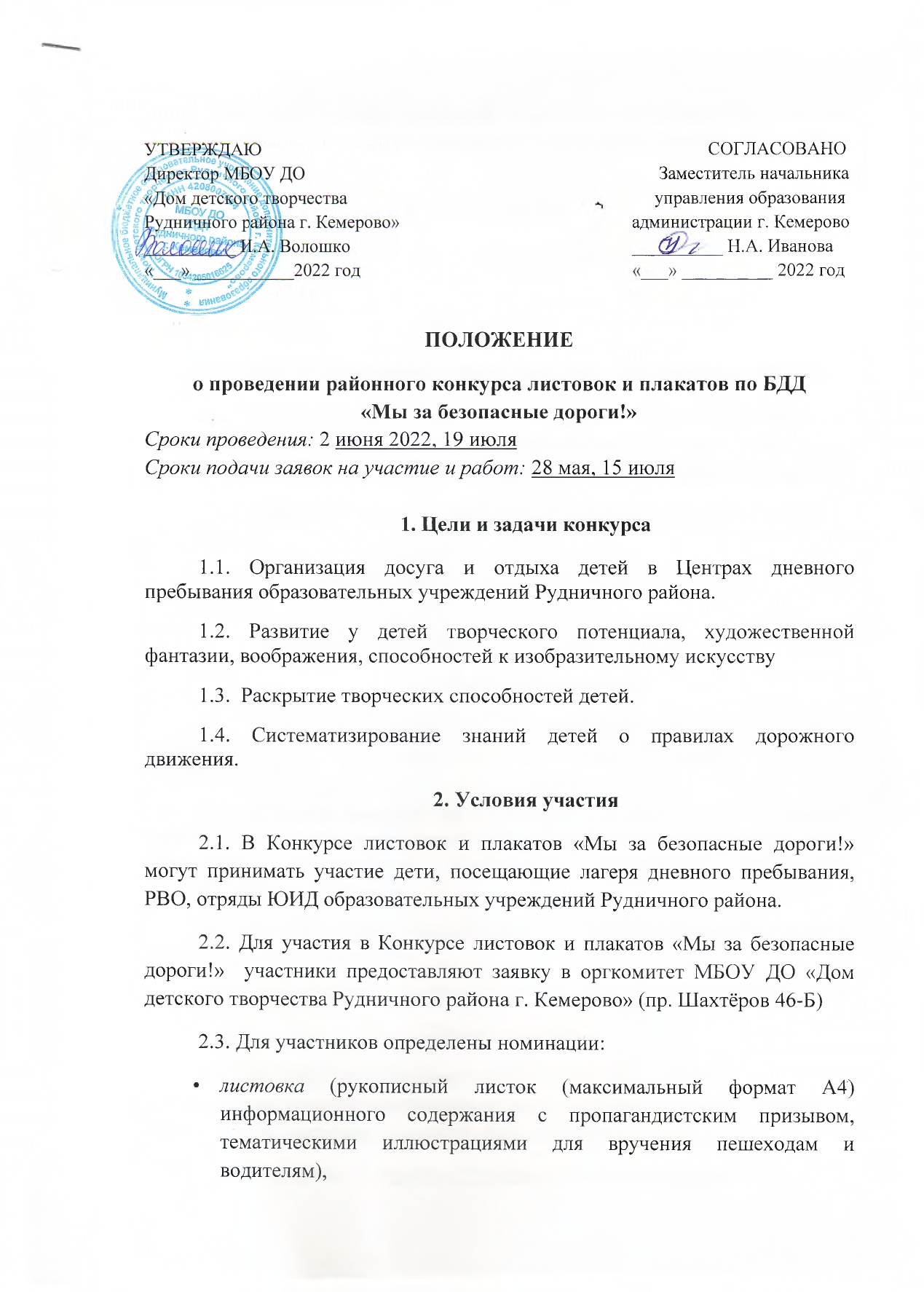 плакат (цветной настенный рисунок с агитационным текстом, призванный привлечь внимание к проблеме (минимальный формат А4)).2.4. Возраст участников: от 7 до 17 лет.Для участников определены возрастные категории: 7-12 лет, 13-17 лет.3. Основные требования, предъявляемые к творческим работам3.1. На Конкурс предоставляются творческие работы-графические и живописные в любой технике исполнения (акварель, гуашь, смешанные техники и др.), отражающие тематику конкурса «Мы за безопасные дороги!». 3.2. К каждой работе должно быть оформлено паспарту (образец прилагается). 3.3. В Конкурсе участвуют только те работы, которые указаны в общей заявке от ОУ.3.4.  Творческие работы участников Конкурса не возвращаются. 4. Подведение итогов4.1. По результатам районного Конкурса победители (I, II, III место) награждаются дипломами территориального отдела образования Рудничного района.4.2. По итогам конкурса все ОУ района принявшие участие получают протокол результатов по эл. почте (в срок не позднее трех рабочих дней), заверенный заместителем начальника управления образования администрации г. Кемерово. 4.3. При отсутствии конкурентности в номинации жюри вправе не присуждать призовые места.4.4. Решение жюри является окончательным и пересмотру не подлежит.5.Подача заявки5.1.Заявки на участие подаются в оргкомитет выставки в установленные сроки в электронном варианте на е-mail metodistddtHYPERLINK "mailto:ddt-hud-est@mail.ru"@HYPERLINK "mailto:ddt-hud-est@mail.ru"bkHYPERLINK "mailto:ddt-hud-est@mail.ru".ru с темой Конкурс листовок и плакатов «Мы за безопасные дороги!».  Контактный телефон: : 8-905-908-17 39 Васёва Юлия Валерьевна Приложение  В оргкомитет районного Конкурсалистовок и плакатов «Мы за безопасные дороги!»Заявка на участие	Образовательное учреждение ____________ просит включить в состав участников районного Конкурса листовок и плакатов «Мы за безопасные дороги!» _____ работподпись и печать директора ОУ                                                                        Образец сопроводительной этикетки для творческой работы№ п/пНазвание работыФИ автора работы(полностью),ВозрастОУ, классФИО педагогаконтактный тел.Название образовательного учрежденияНазвание работы   Ф.И. автора, возраст   Ф.И.О. педагога Техника исполнения